Membuat Jaringan Inter VLANTeori SingkatVirtual LAN merupakan sekelompok perangkat pada satu LAN atau lebih yang dikonfigurasikan (menggunakan perangkat lunak pengelolaan) sehingga dapat berkomunikasi seperti halnya bila perangkat tersebut terhubung ke jalur yang sama, padahal sebenarnya perangkat tersebut berada pada sejumlah segmen LAN yang berbeda. Agar komputer yang berbeda VLAN dapat terkoneksi maka dibutuhkan perangkat layer 3 yaitu router. Persyaratan router yang dapat dipakai untuk routing VLAN adalah router tersebut harus bisa dibuat trunking ke switch. Oleh karena itu, router-nya harus tersedia interface fastethernet, selain itu IOS untuk router tersebut juga harus mendukung trunking.Cirinya adalah interface-nya bisa dibuat subinterface, dan mendukung enkapsulasi ISL serta DOT1Q. Inter-VLAN routing adalah proses mem-forward traffic network dari satu VLAN ke VLAN lain menggunakan router. VLAN diasosiasikan dengan ip subnet yang unik pada network. Konfigurasi subnet akan memfasilitasi proses routing pada lingkungan beberapa VLAN. Ketika kita menggunakan router untuk memfasilitasi inter-VLAN routing, interface pada router dapat dihubungkan dengan VLAN yang berbeda. Setiap Device pada VLAN tersebut mengirimkan traffic melalui router untuk mencapai VLAN lain.Tujuan PraktikumLaporan ini dibuat untuk menyelesaikan praktikum enam mata kuliah Jaringan Komputer. Selain itu, hal ini juga berguna sebagai panduan umum dalam membuktikan percobaan jaringan Inter Virtual Local Area Network.Alat dan BahanHardware	: Laptop/PCSoftware	: Cisco Packet TracerElemen KompetensiLatihan pertama – Pra-Praktikum1. Buka Cisco Packet Tracer lalu pilih router sesuai pada gambar sebanyak 1 buah.2. Lalu pilih switch sesuai pada gambar sebanyak 1 buah.3. Selanjutnya pilih 6 PC dan susun topologinya sesuai dengan kehendak kalian.4. Pilih Automatic Cable lalu sambungkan ke masing-masing komponen sesuai pada gambar.Latihan Kedua – Konfigurasi PC1. Masuk ke PC0 > Desktop > IP Configuration dan lakukan langkah berikut:Isi IP Address dengan 192.168.1.1Isi Subnet Mask dengan 255.255.255.0Isi Default Gateway dengan 192.168.1.2542. Masuk ke PC1 > Desktop > IP Configuration dan lakukan langkah berikutIsi IP Address dengan 192.168.1.2Isi Subnet Mask dengan 255.255.255.0Isi Default Gateway dengan 192.168.1.2543. Masuk ke PC2 > Desktop > IP Configuration dan lakukan langkah berikutIsi IP Address dengan 192.168.1.3Isi Subnet Mask dengan 255.255.255.0Isi Default Gateway dengan 192.168.1.2544. Masuk ke PC3 > Desktop > IP Configuration dan lakukan langkah berikutIsi IP Address dengan 192.168.2.1Isi Subnet Mask dengan 255.255.255.0 Isi Default Gateway dengan 192.168.2.2545. Masuk ke PC4 > Desktop > IP Configuration dan lakukan langkah berikutIsi IP Address dengan 192.168.2.2Isi Subnet Mask dengan 255.255.255.0Isi Default Gateway dengan 192.168.2.2546. Masuk ke PC5 > Desktop > IP Configuration dan lakukan langkah berikutIsi IP Address dengan 192.168.2.3Isi Subnet Mask dengan 255.255.255.0Isi Default Gateway dengan 192.168.2.254Latihan Ketiga – Konfigurasi Router1. Masuk ke Router > CLI.2. Ketik langkah berikut:Would you like to enter the initial configuration dialog?	nPress Return to get started!					“Tekan” enter pada keyboardRouter>							enRouter#							conf tRouter (config)#						int GigabitEthernet0/0.100Router (config-subif)#					encapsulation dot1q 100Router (config-subif)#				ip add 192.168.1.254 255.255.255.0Router (config-subif)						exRouter (config)#						int GigabitEthernet0/0.200Router (config-subif)#					encapsulation dot1q 200Router (config-subif)#				ip add 192.168.2.254 255.255.255.0Router (config-subif)#					exRouter (config)#						int GigabitEthernet0/0Router (config-if)						no shutLatihan Keempat – Konfigurasi Switch1.  Masuk ke switch > Config > VLAN Database, pada kolom VLAN Number dan VLAN Name isikan value berikut:VLAN Number: 100 dan VLAN Name: TrisaktiA lalu klik addVLAN Number: 200 dan VLAN Name: TrisaktiB lalu klik add2. Masuk ke switch > config, lalu Masuk ke FastEthernet0/1 dan ubah access menjadi trunk3. Masuk ke FastEthernet0/2 ubah ke access dan pilih VLAN TrisaktiA.4. Masuk ke FastEthernet0/3 ubah ke access dan pilih VLAN TrisaktiA.5. Masuk ke FastEthernet0/4 ubah ke access dan pilih VLAN TrisaktiA.6. Masuk ke FastEthernet0/5 ubah ke access dan pilih VLAN TrisaktiB.7. Masuk ke FastEthernet0/6 ubah ke access dan pilih VLAN TrisaktiB.8. Masuk ke FastEthernet0/7 ubah ke access dan pilih VLAN TrisaktiB.Latihan Kelima – Testing Jaringan1.  Kirim pesan dari PC0 ke PC3 (Jika hasilnya “Successful” maka pengaturan sudah benar).Soal LatihanSoal:Apa yang dimaksud dengan Inter VLAN?Apa yang dimaksud dengan Enkapsulasi ISL?Jawaban:
1. 
2. KesimpulanDalam pengerjaan praktikum Jaringan Komputer, …Kita juga dapat mengetahui…Cek List ()Formulir Umpan BalikKeterangan:MenarikBaikCukupKurangNama:(Isi Nama Anda)NIM:
(Isi NIM Anda)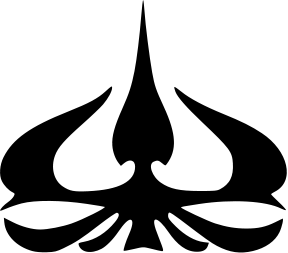 MODUL 5Nama Dosen:Adrian Sjamsul QamarHari/Tanggal:Hari, Tanggal Bulan 2022PraktikumJaringan KomputerNama Asisten Labratorium:Azhar Rizki Zulma
065001900001Andra Reviansyah 065002000014Ricky Saputra 064002000014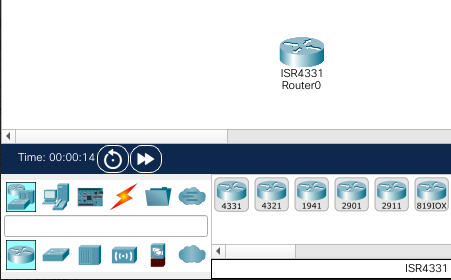 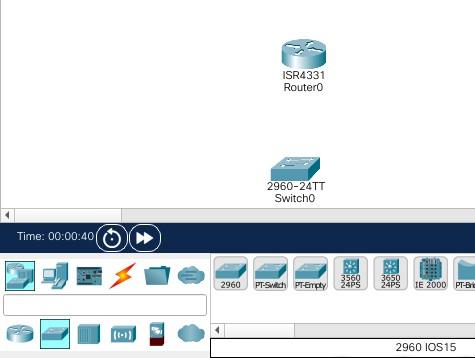 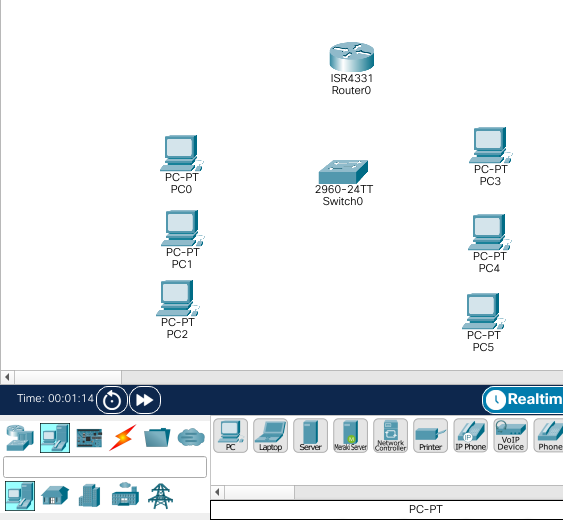 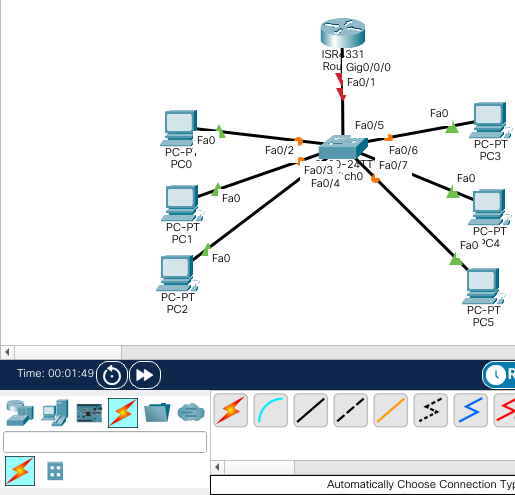 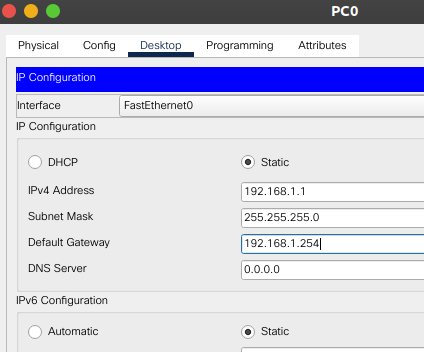 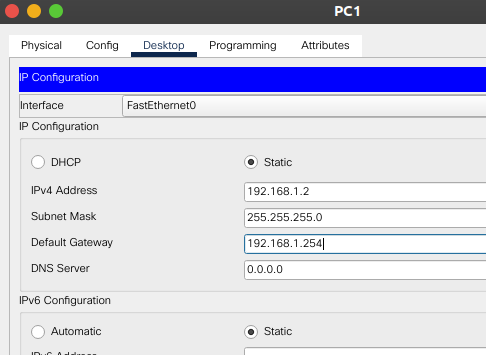 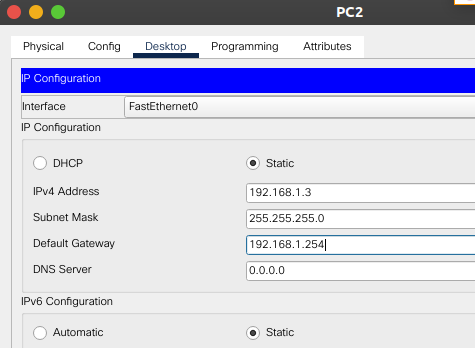 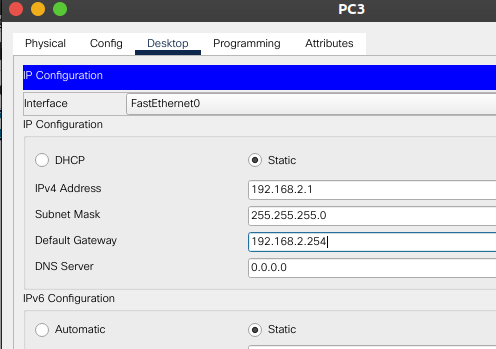 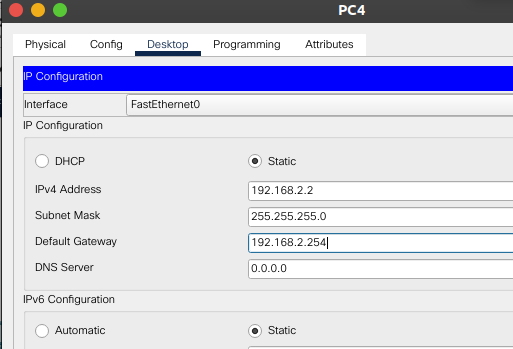 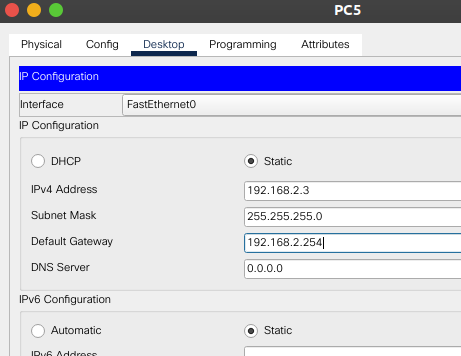 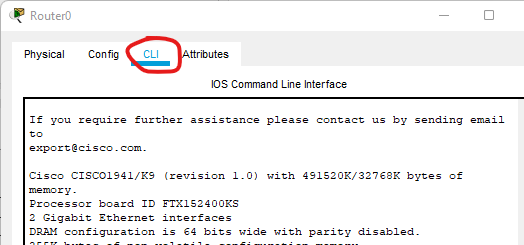 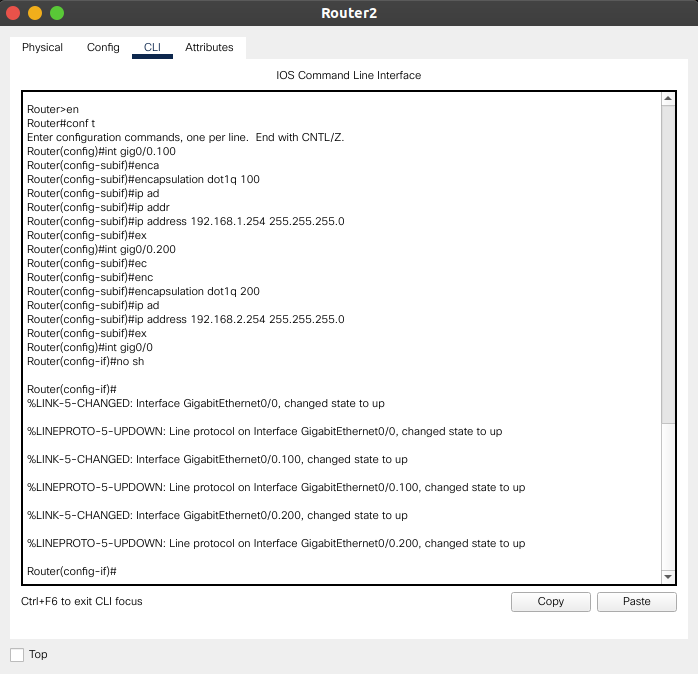 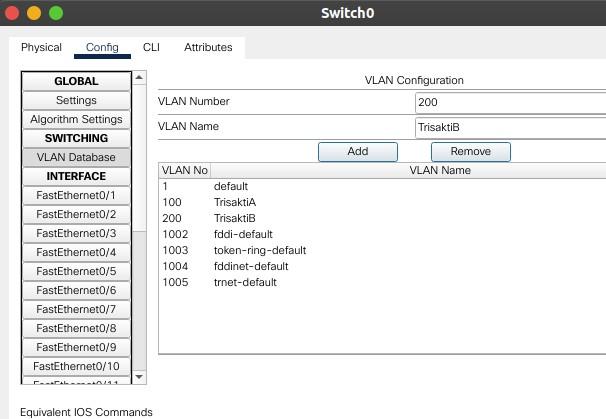 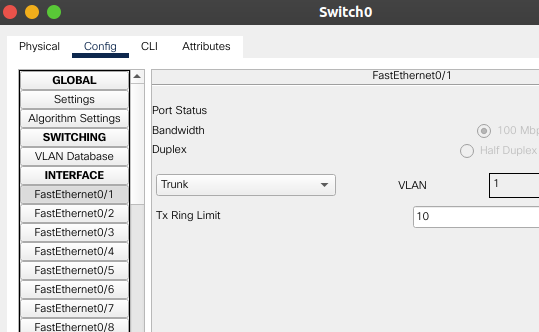 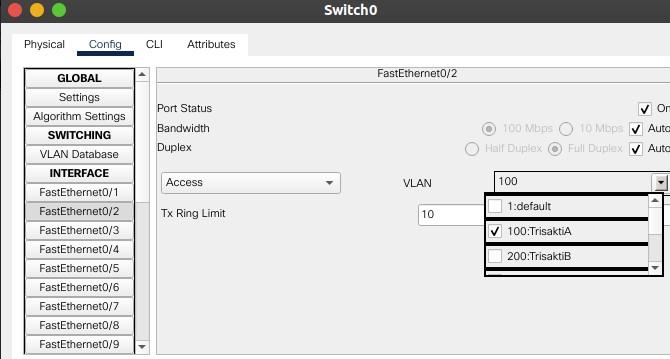 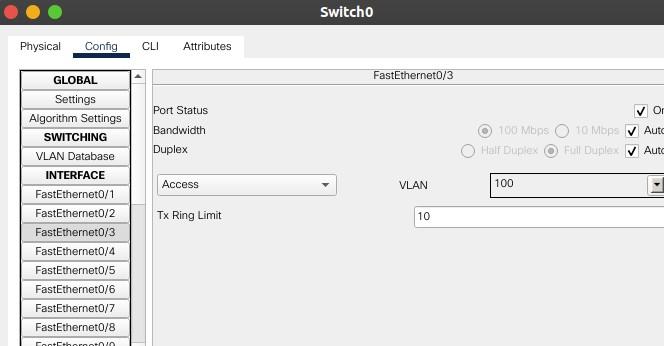 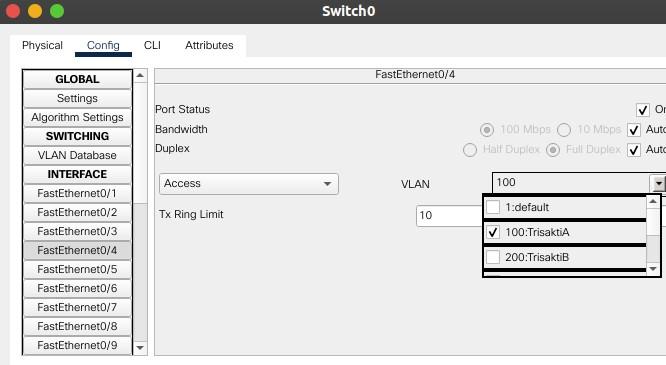 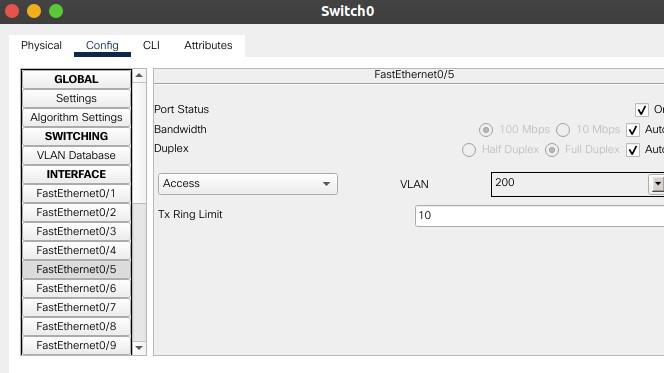 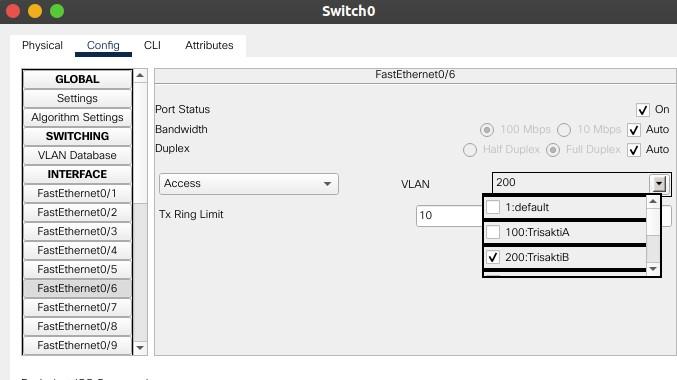 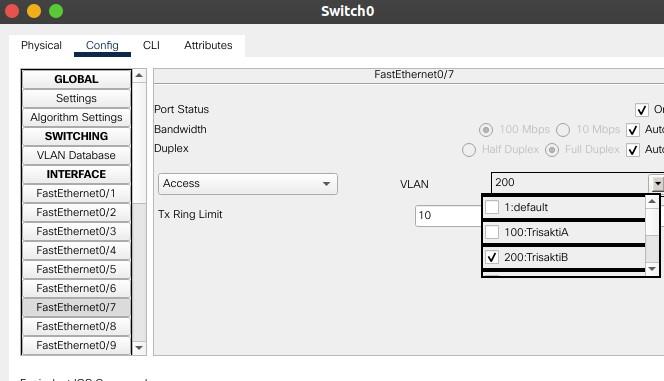 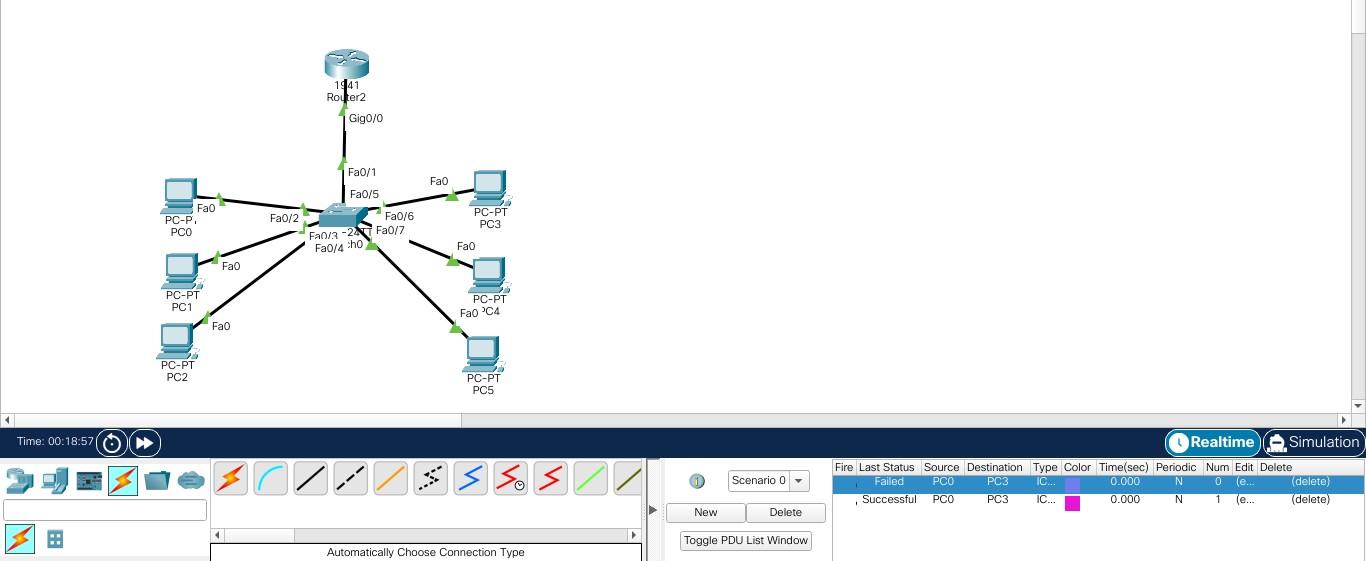 NoElemen KompetensiPenyelesaianPenyelesaianNoElemen KompetensiSelesaiTidak Selesai1.Latihan Pertama…2.Latihan Kedua…3.Latihan Ketiga…4.Latihan Keempat…5.Latihan Kelima…NoElemen KompetensiWaktu PengerjaanKriteria1.Latihan Pertama… Menit…2.Latihan Kedua… Menit…3.Latihan Ketiga… Menit…4.Latihan Keempat… Menit…5.Latihan Kelima… Menit…